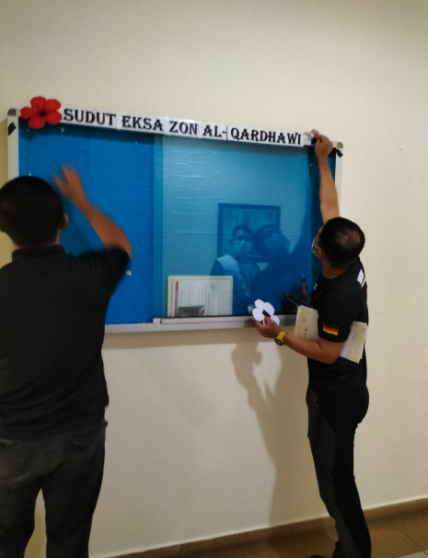 Sudut EKSA Zon Al-Qardhawi Telah Dikemaskini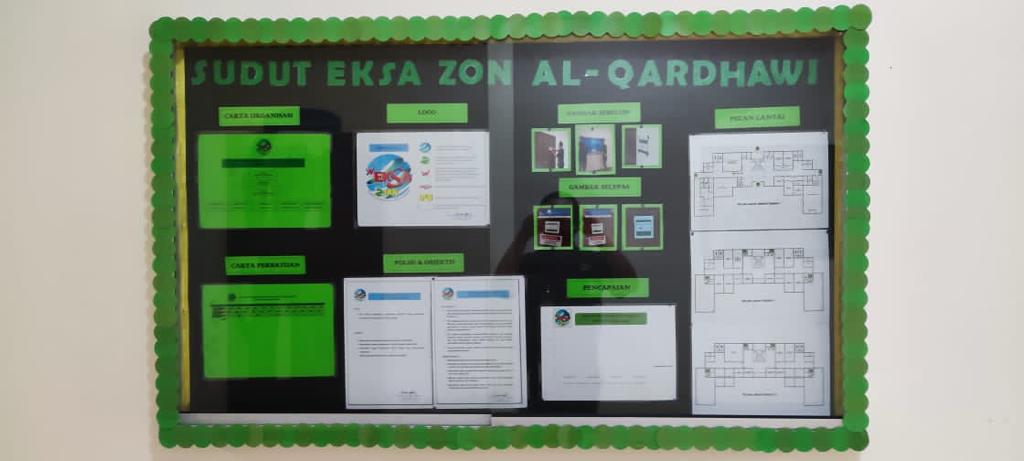 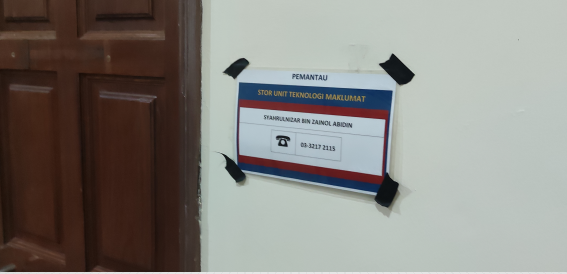 Label Person In Charge (PIC) Telah Dilekatkan 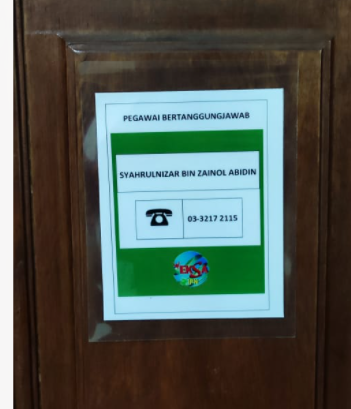 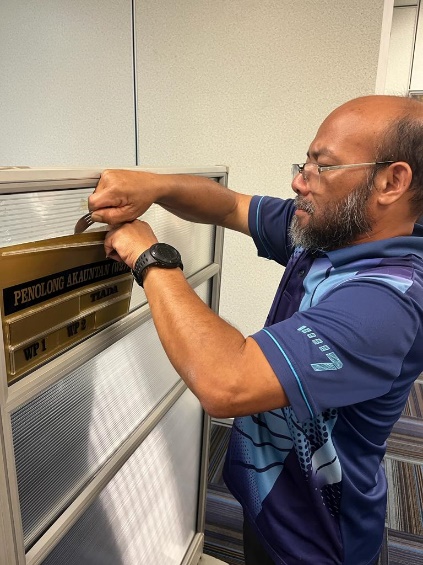 Carta Pergerakan Pegawai Telah Dibuat dan Ditampal di Partition Setiap Pegawai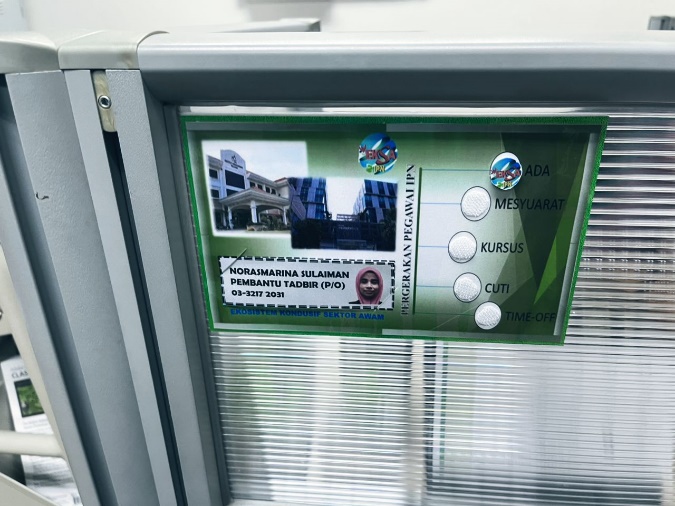 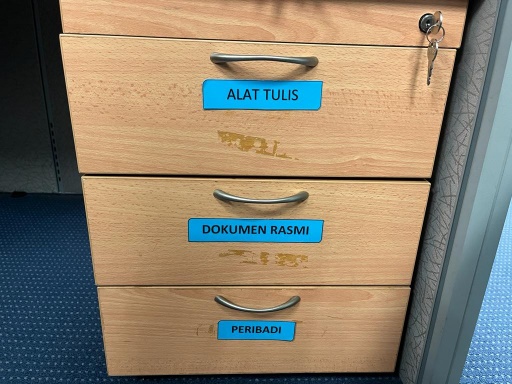 Label Laci Meja (Pedestal Drawer) telah dilekatkan di tempat kerja setiap pegawai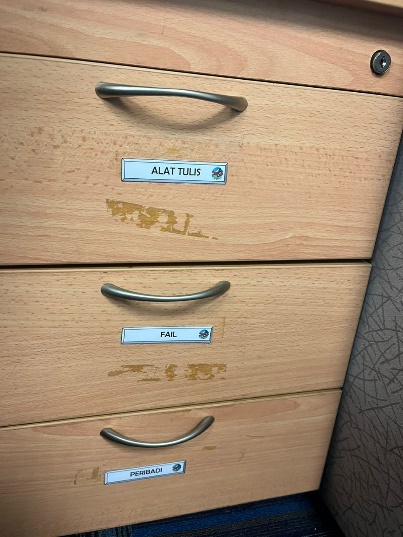 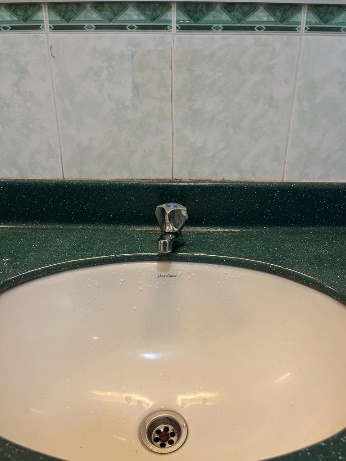 Sinki Tandas Telah Ditampal Label Go Green“Jimatkan Air”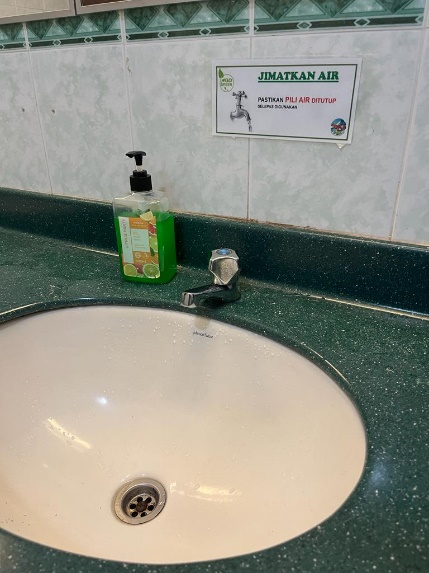 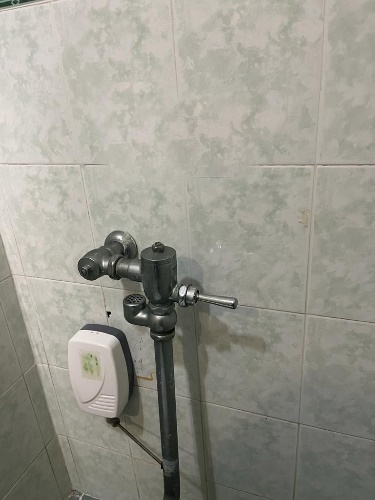 Di setiap tandas Telah Ditampal “Pam Selepas Menggunakan Tandas”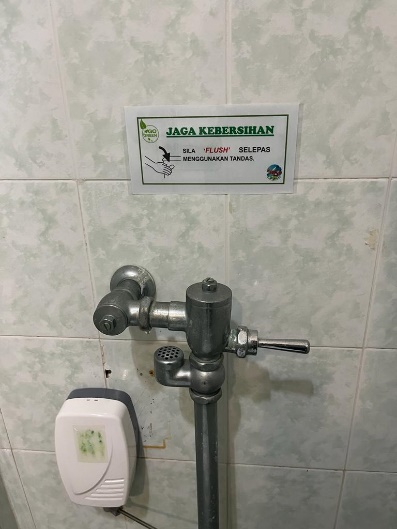 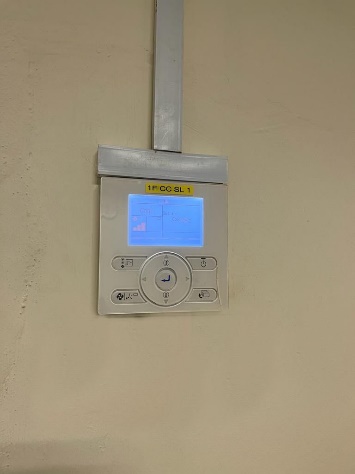 Penyaman udara di semua lokasi telah dilekatkan Label Go Green “Pastikan suhu 24 darjah”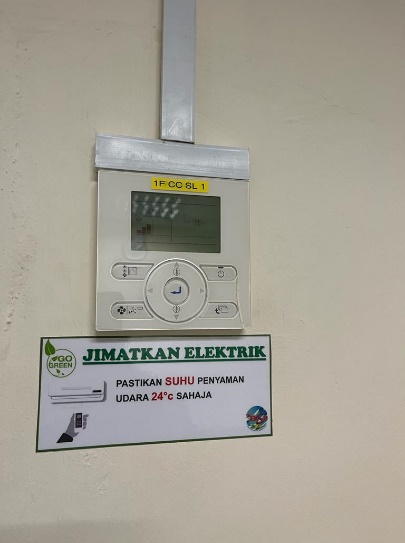 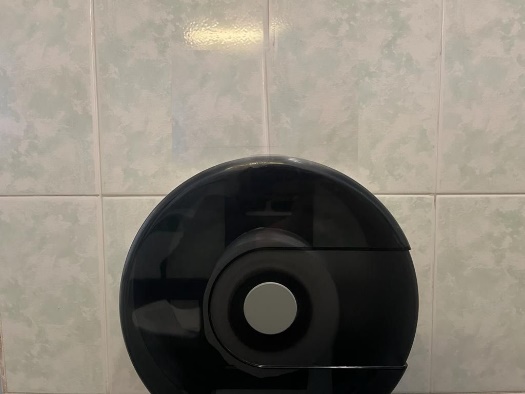 Tisu di dalam tandas telah dilekatkan Label Go Green “Ambil Sekadar Perlu Sahaja”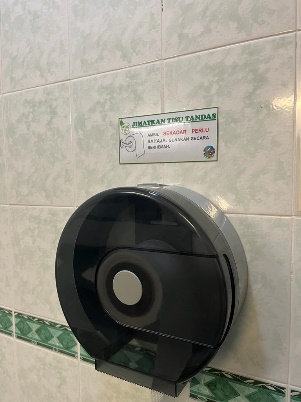 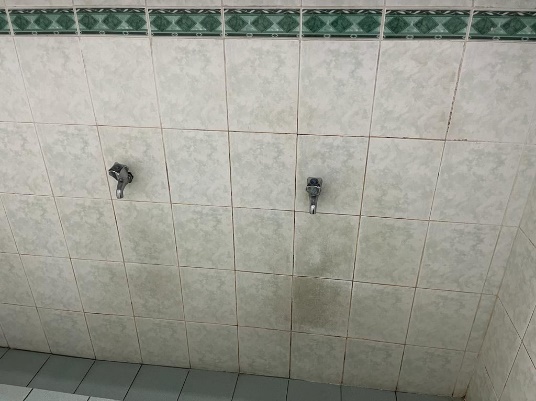 Di Surau Aras 1 Telah Dilekatkan “Pastikan Pili Air Ditutup Selepas Digunakan”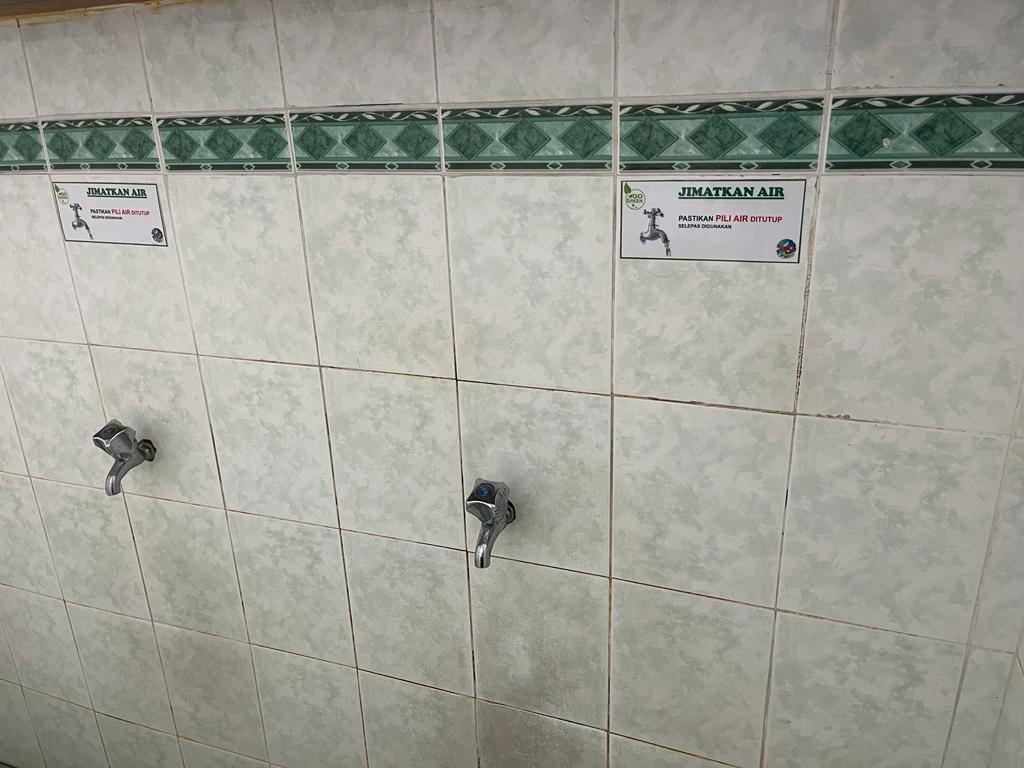 